DOKUMENTASI PENELITIANWawancara dengan Wakil Kepala Sekolah Bagian Kurikulum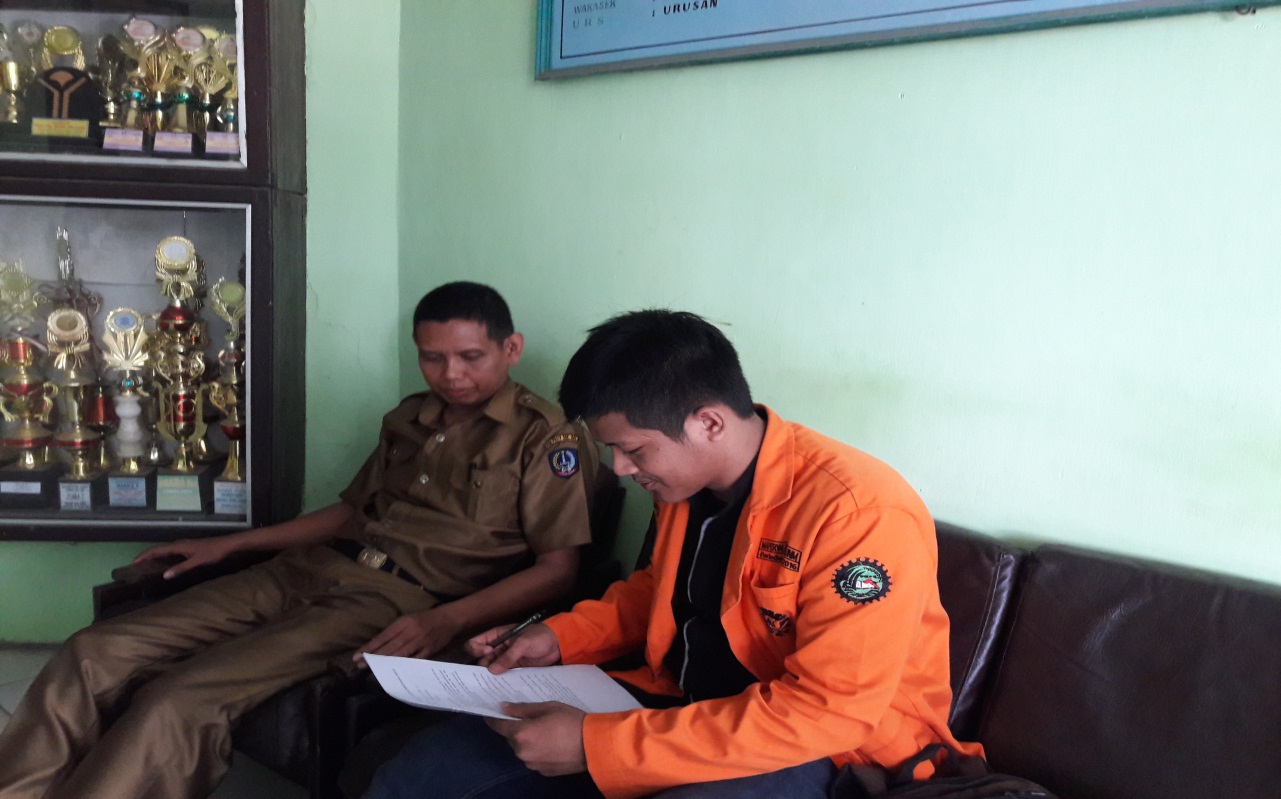 Wawancara dengan Guru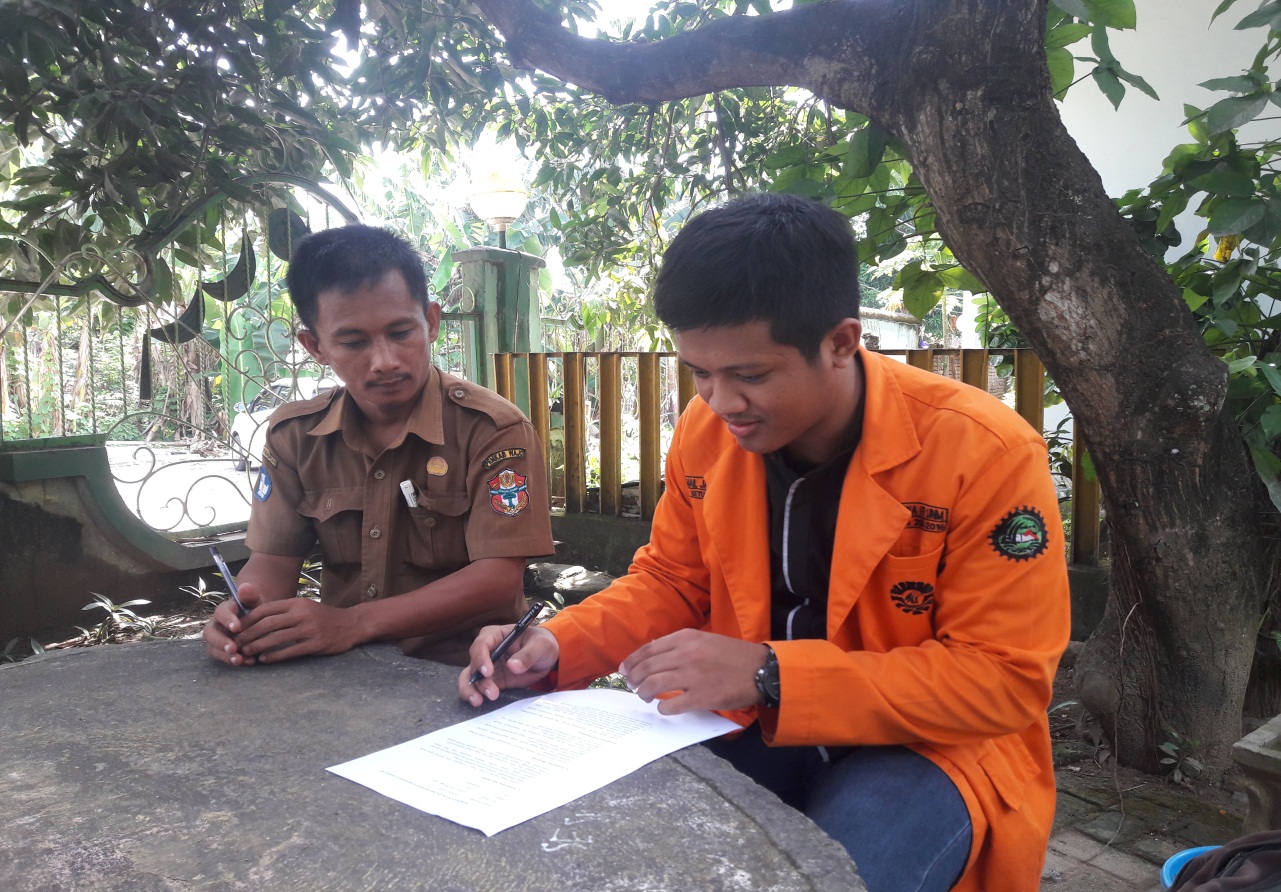 Wawancara dengan Guru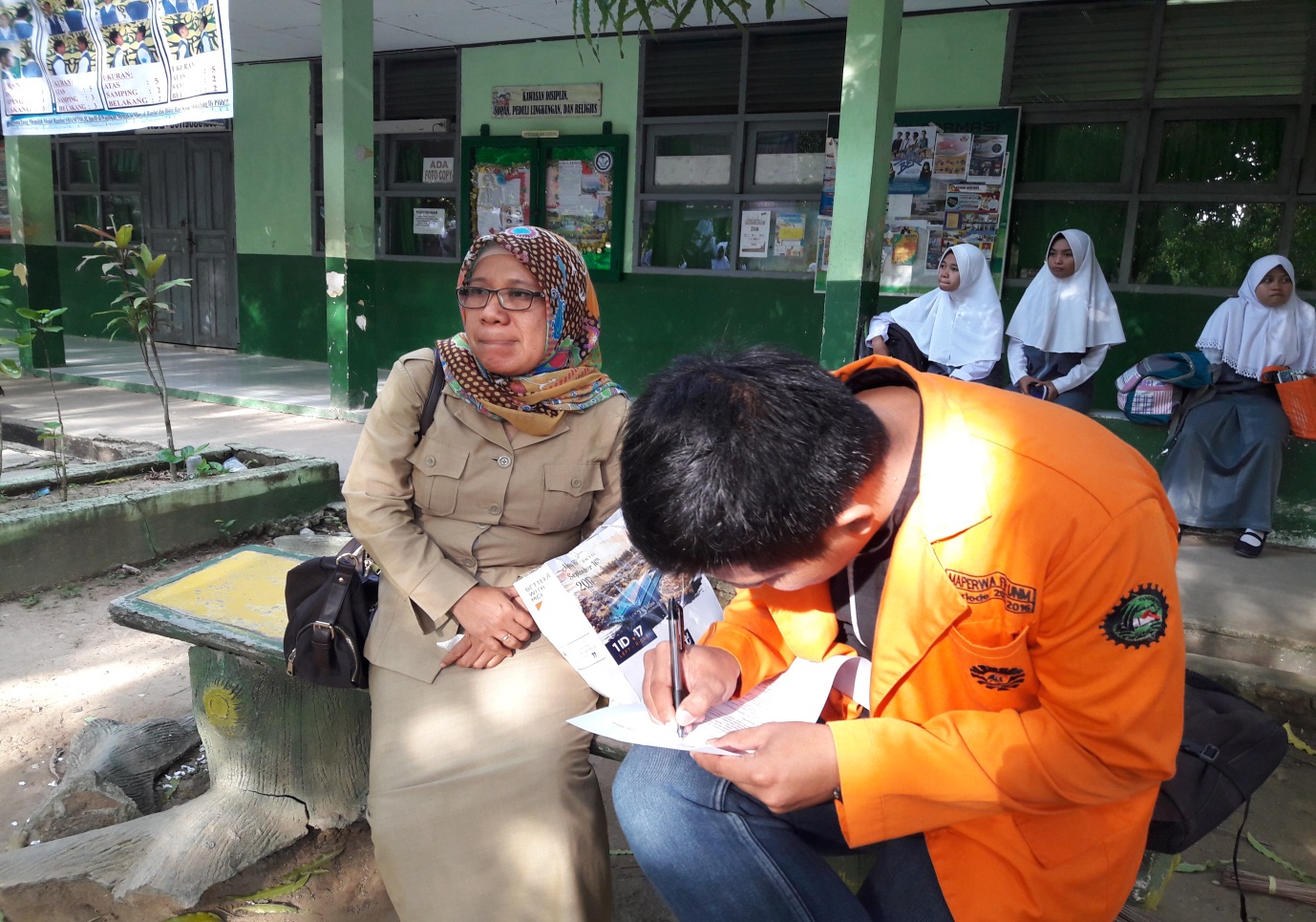 Wawancara dengan Stakeholder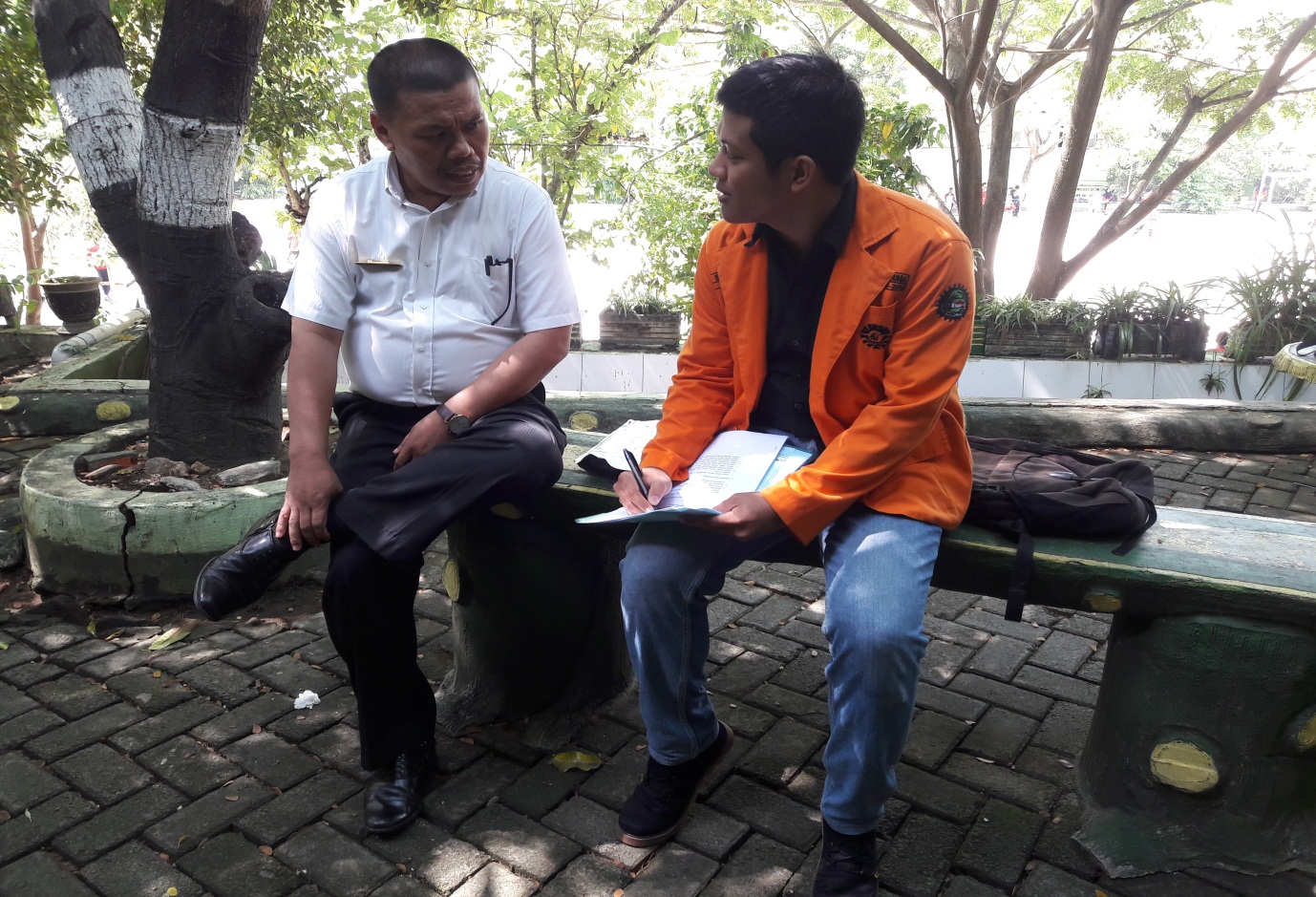 Wawancara dengan Wakil Kepala Sekolah Bagian Kesiswaan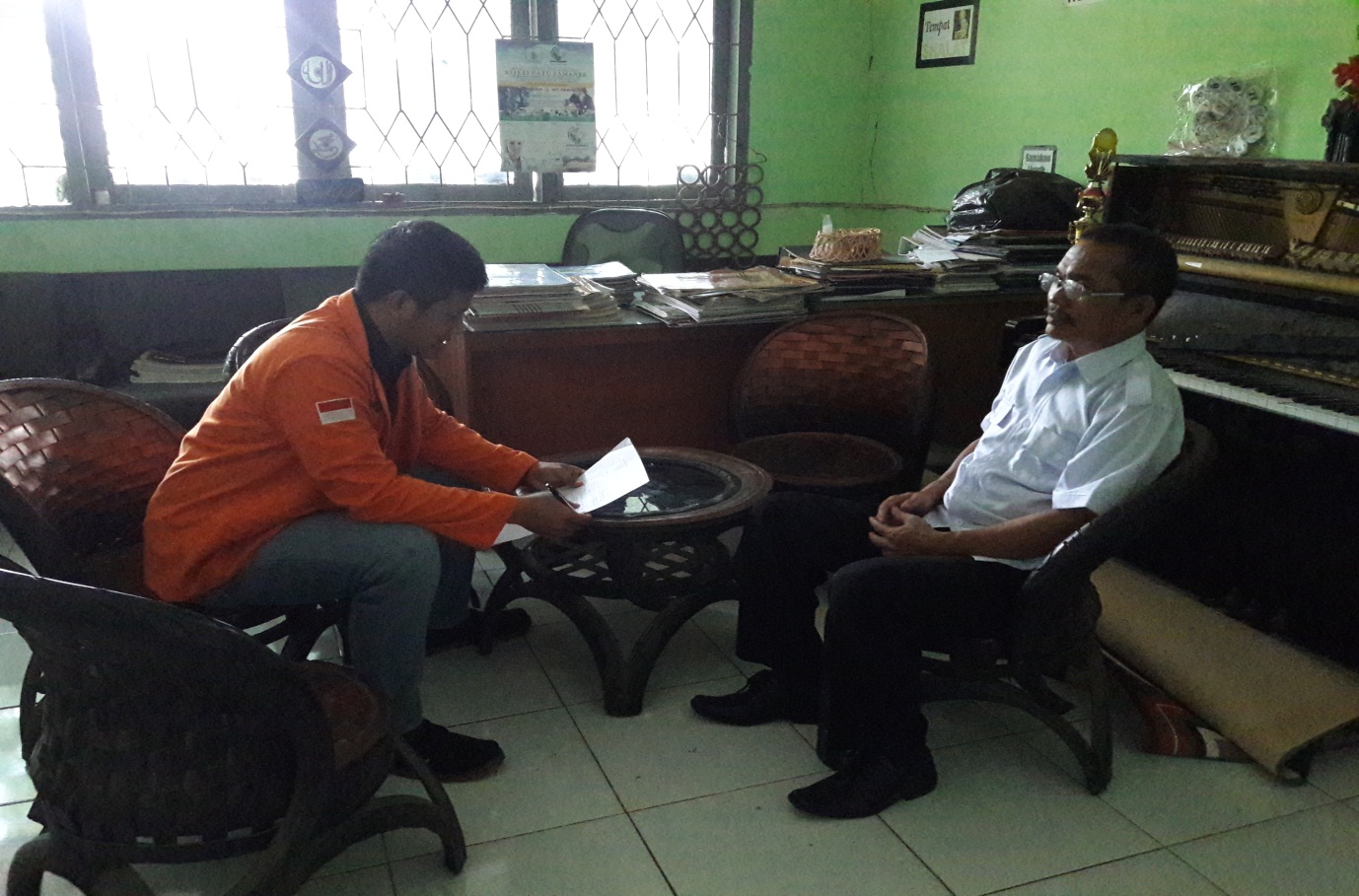 Wawancara denganWakil Kepala Sekolah bagian Humas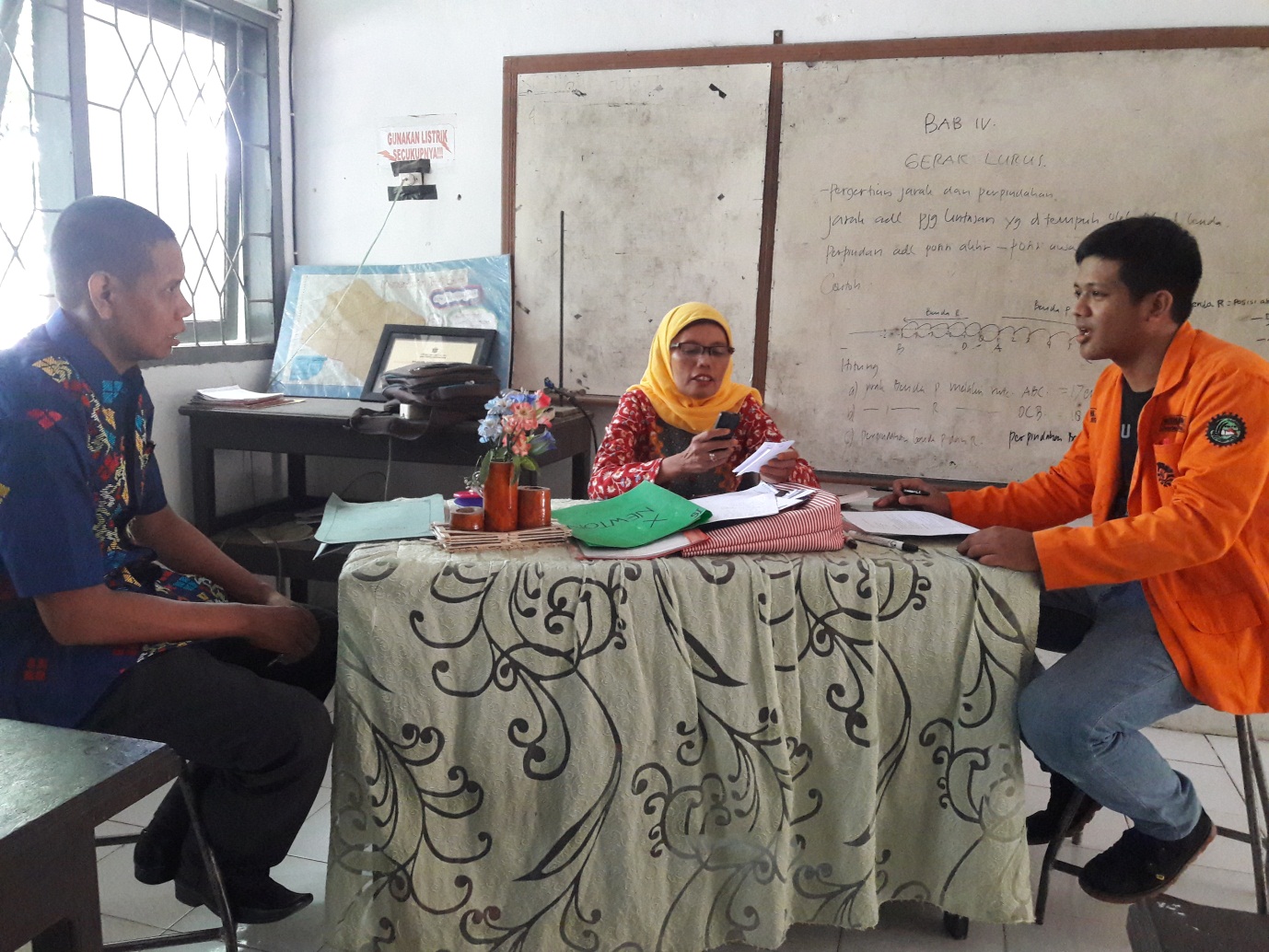 Wawancara dengan Stakeholder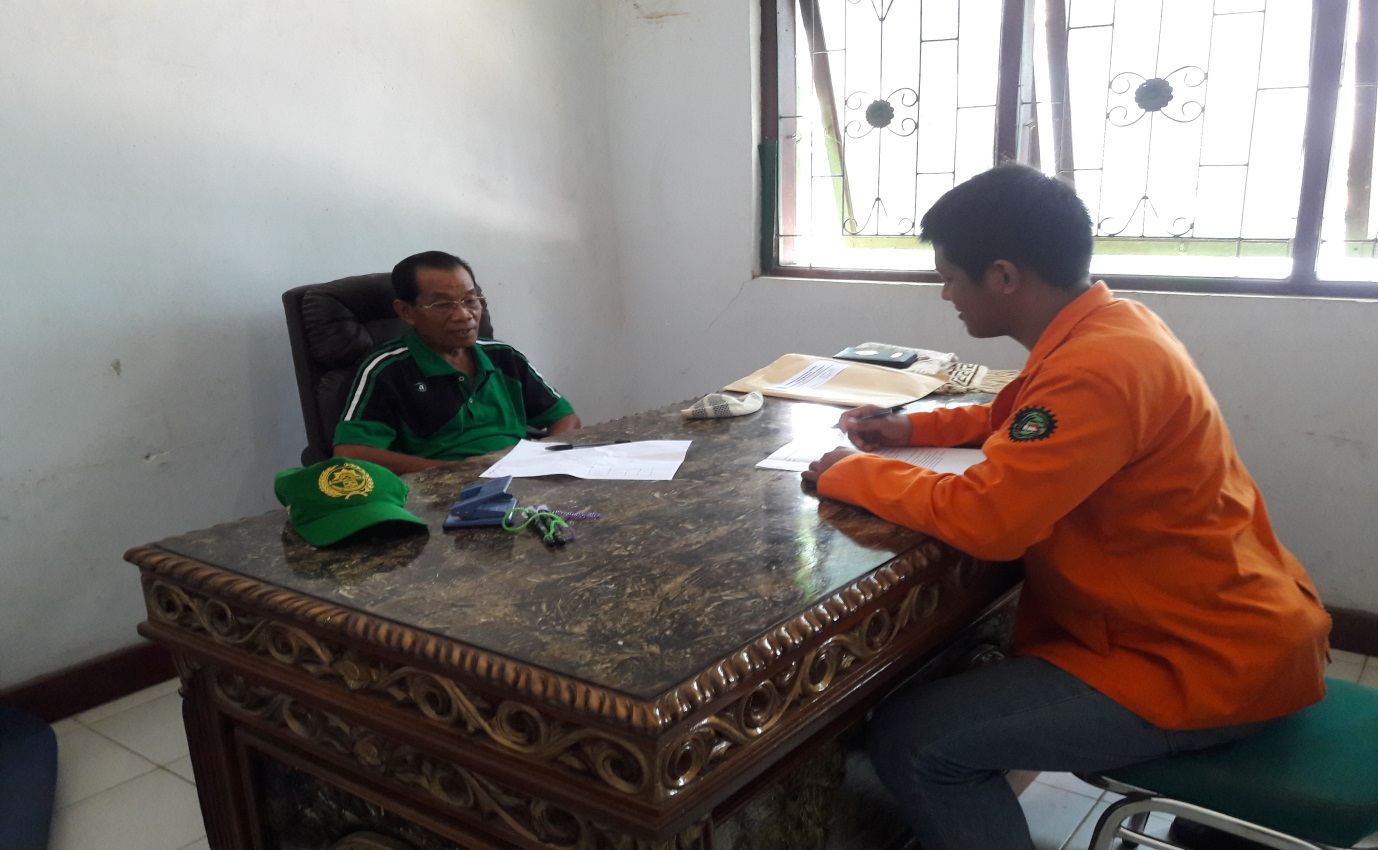 Wawancara dengan Guru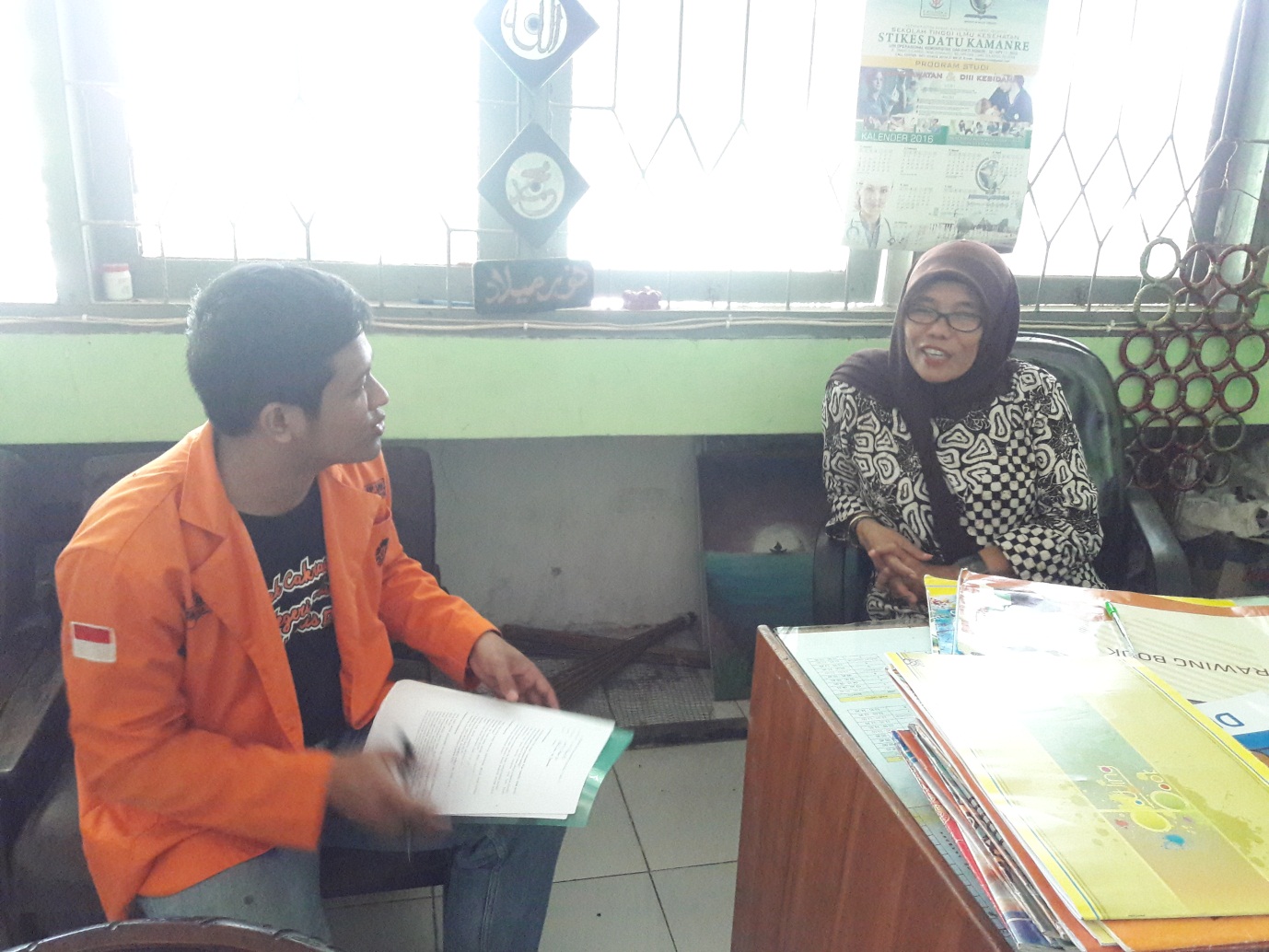 Struktur Organisasi SMA Negeri 7 Kabupaten Wajo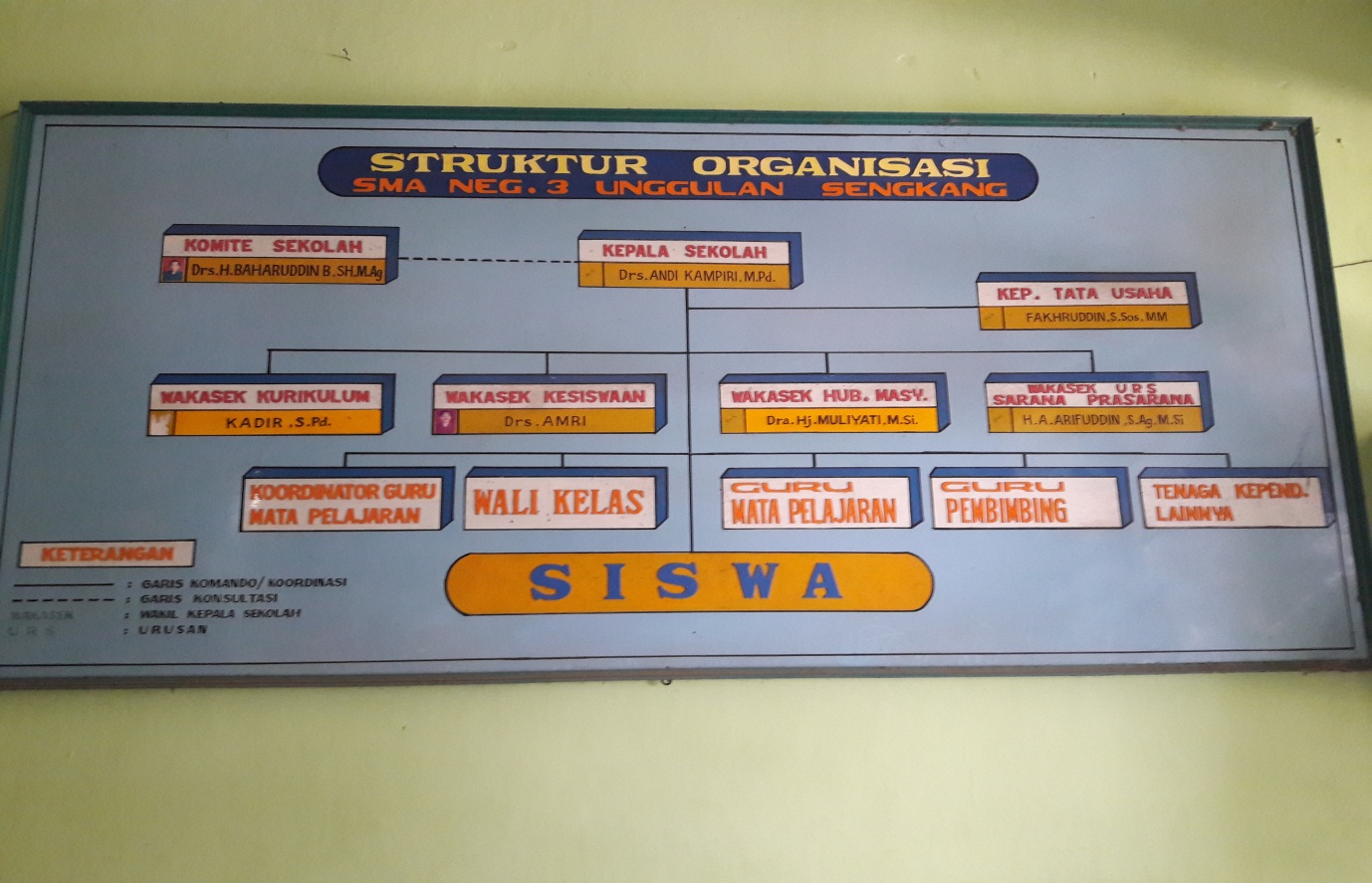 Proses Pembelajaran di SMA Negeri 7 Kabupaten Wajo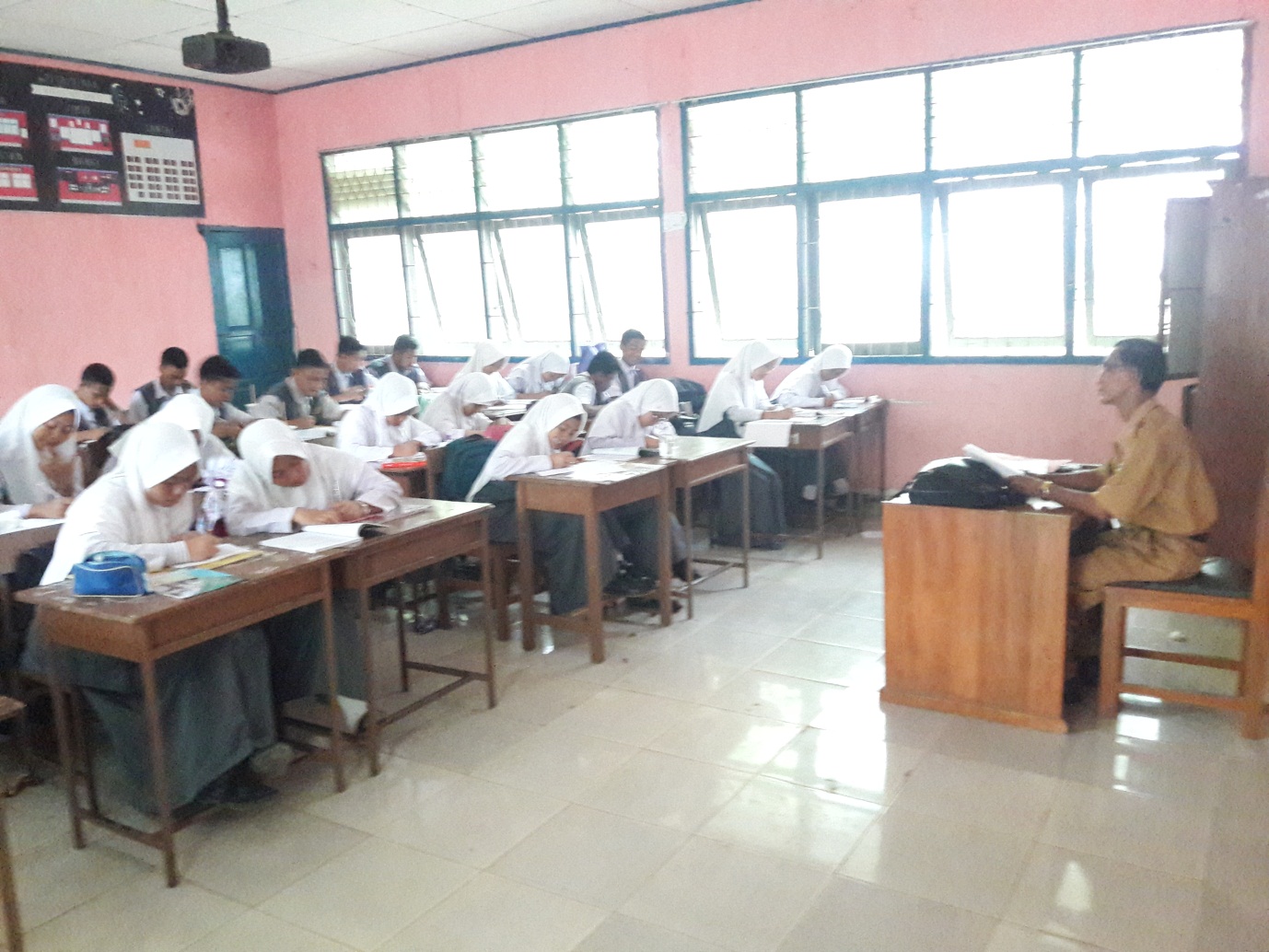 Aktifitas Guru SMA Negeri 7 Kabupaten Wajo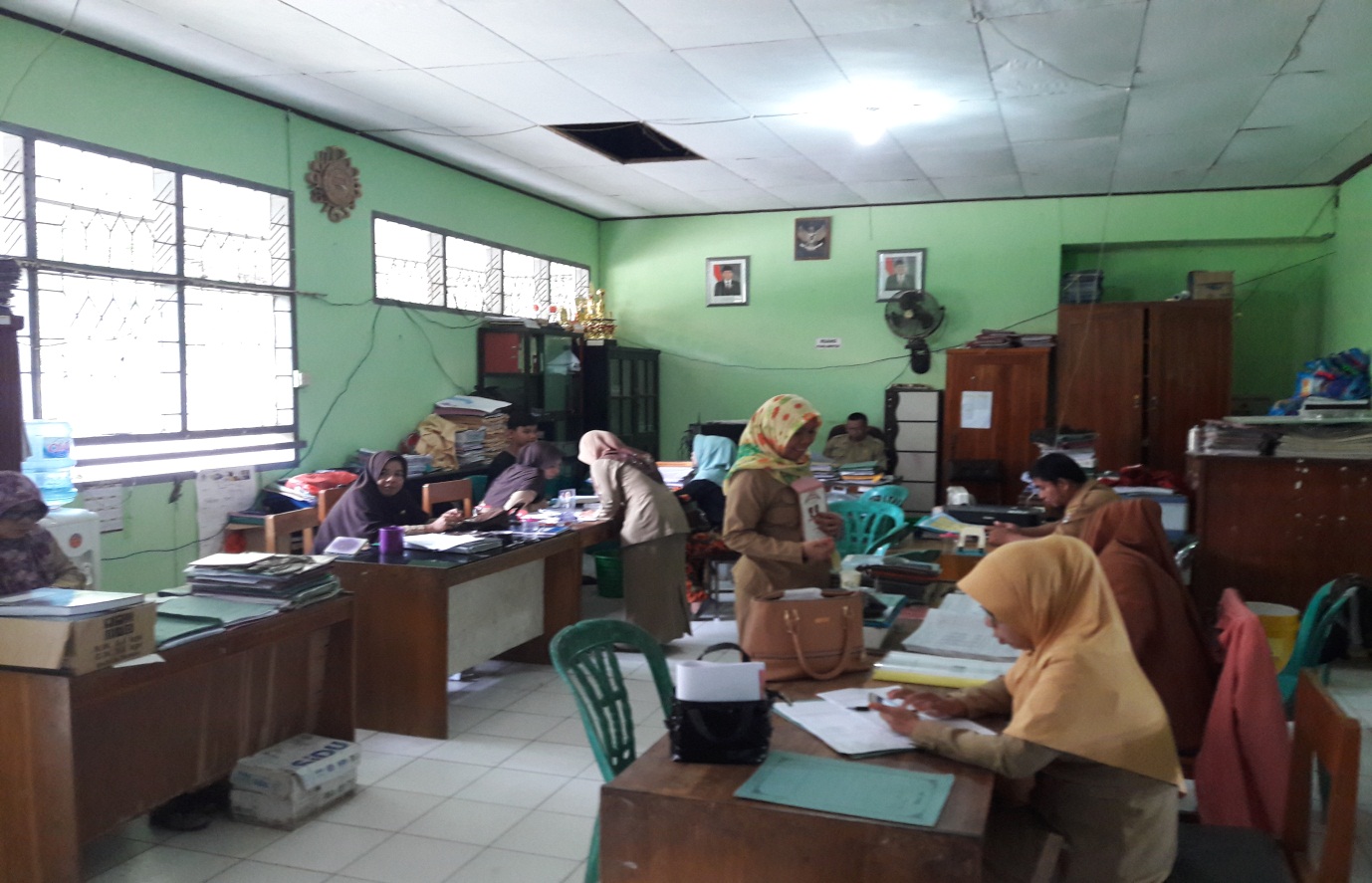 